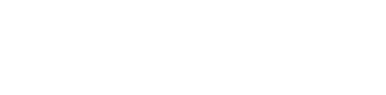 Thank you for downloading this template! You’re one step closer to conducting quicker and more organized investigations. The attached form has been created by i-Sight to help you better organize and track investigations at your company. Though forms and documentation can facilitate investigations, they are only beneficial when they are well-maintained, orderly and easily accessible. i-Sight’s Case Management solution provides a robust system that can help investigators keep track of all forms, documents and relevant evidence.  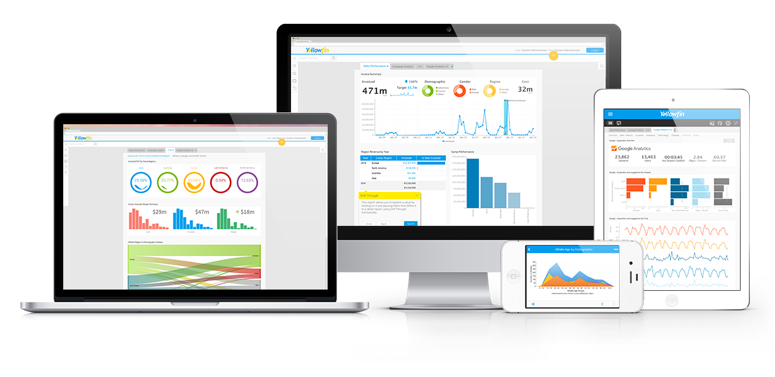 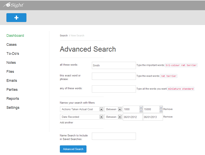 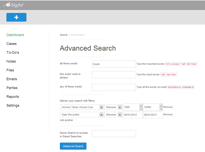 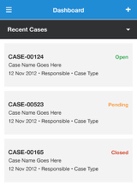 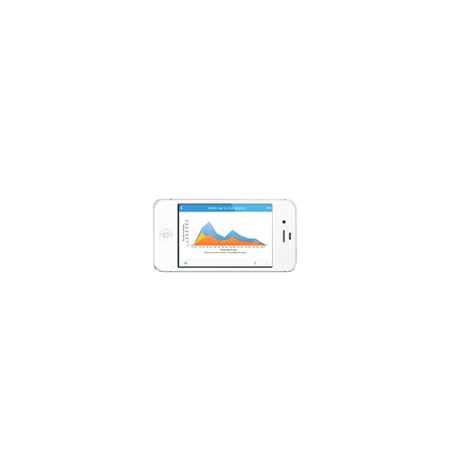 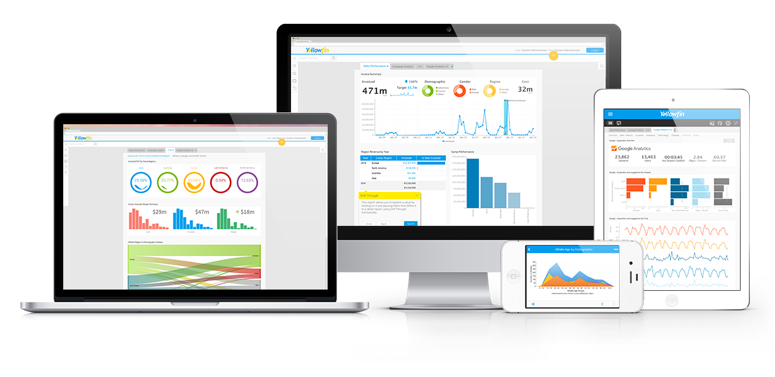 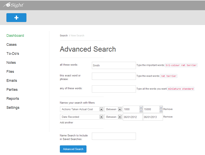 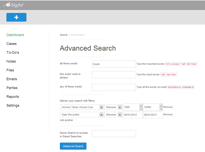 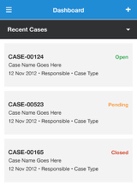 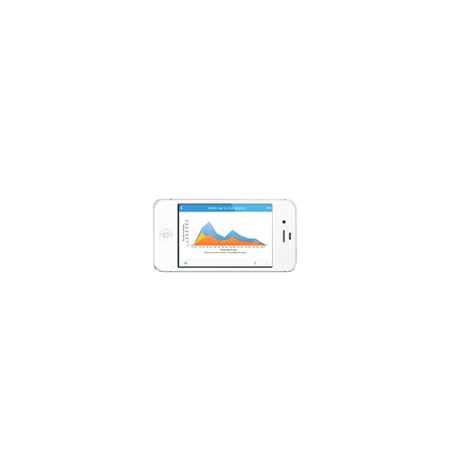 i-Sight’s solution also provides: A Web-Based PlatformImportant AlertsCase CentralizationTask Management CapabilitiesReal-Time Dashboards Book a demo today to find out how i-Sight can help your business. Connect with us: 1-800-465-6089info@i-sight.comi-sight.com  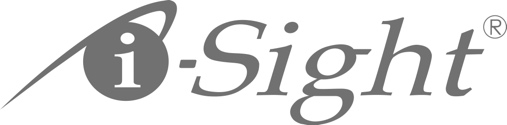 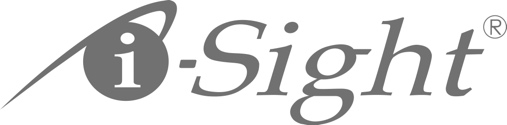 Sexual Harassment Complaint FormName: ________________________________________________________________Job Title: ______________________________________________________________Department: ___________________________________________________________Supervisor/Manager: ____________________________________________________Name of Accused: ______________________________________________________Relationship (if any) to the Accused: ________________________________________Date/Time of Incident: ____________________________________________________Location of Incident: _____________________________________________________Describe the Incident:______________________________________________________________________________________________________________________________________________________________________________________________________________________________________________________________________________________________________________________________________________________________Names of Witnesses (if any): ______________________________________________Have similar incidents occurred in the past? __________________________________By signing below, I certify that all information provided above is true and correct to the best of my knowledge. Signature: ______________________________________ Date: _________________